Information on the initial class decadeFebruary 12, 2016 according to the plan of the decade primary school teacher N. Ordabayev held metematicheskoe competition among 3 classes on the theme: "Young mathematician " , the aim of the competition to develop a functional Literacy students in mathematics .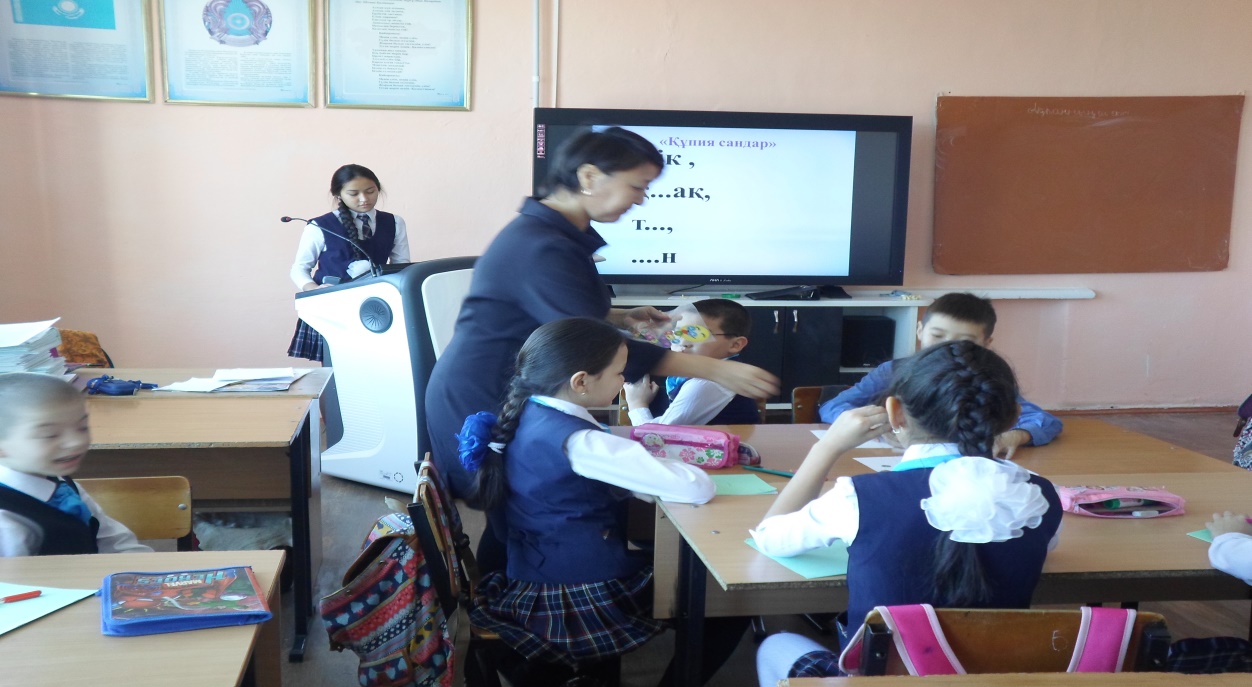 